Naturschutzgemeinschaft Erlangen e.V.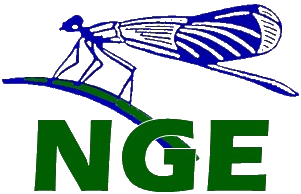 Florian-Geyer-Straße 34

91056 ErlangenErster Vorsitzender:
Wolfgang Maisel
Florian-Geyer-Straße 34

91056 ErlangenBeitrittserklärung zur Naturschutzgemeinschaft Erlangen e. V.Ich möchte die Arbeit der Naturschutzgemeinschaft Erlangen unterstützen und wünsche dem Verein beizutreten. 												Erlangen, 06.12.2018 -----------------------------------------------------------------------------------------------------------------------------Vorname und Name-----------------------------------------------------------------------------------------------------------------------------	---------------------------------------------------------------------------------------------------------------	Straße und Hausnummer					Postleitzahl und Ort                                              @				-----------------------------------------------------------------------------------------------------------------------------	---------------------------------------------------------------------------------------------------------------Emailadresse						Telefonnummer, Mobilfunknummer (optional)Bei Familienmitgliedschaft bitte ausfüllen:--------------------------------------------------------	-------------------------------------------------------		-----------------------------------------------------------                                                Name des Ehepartners		Name des 1. Kindes		Name des 2. Kindes    und ggf. weitereDer Jahresbeitrag (bitte ankreuzen) beträgt:
(    ) Einzelmitglied  21,- € /  (    ) Familienmitgliedschaft  31,- € /  (    ) koorporatives Mitglied  52,- €Die Mitgliedschaft hat voererst den Status einer Fördermitgliedschaft.--------------------------------------------------------------------------------	-----------------------------------------------------------	---------------------------------------------------------------------------------------------------------------------------Ort					Datum				UnterschriftDie Nummer der Migliedschaft (Mitgliedsnummer) ist: 		 (wird von der NGE nachgetragen)
SEPA-BasislastschriftmandatWenn der Mitgliedsbeitrag per Lastschrift eingezogen werden darf, bitte das folgende SEPA-Lastchriftmandat ausfüllen.Ich ermächtige die Naturschutzgemeinschaft Erlangen e. V., Zahlungen von meinem Konto mittels Lastschrift einzuziehen. Zugleich weise ich mein Kreditinstitut an, die von dem oben genannten Zahlungsempfänger auf mein Konto gezogenen Lastschriften einzulösen. Ich kann innerhalb von acht Wochen, beginnend mit dem Belastungsdatum, die Erstattung des belasteten Betrages verlangen. Es gelten dabei die mit meinem Kreditinstitut vereinbarten Bedingungen. Das Lastschriftmandat kann jederzeit formlos bei der NGE widerrufen werden.Unsere Gläubiger-Identifikationsnummer: 		 DE47 ZZZ0 0000 1400 64Die Mandatsreferenz für dieses Lastschriftmandat:	  		(wird von der NGE nachgetragen)-----------------------------------------------------------------------------------------------------------------------------Vorname und Name des Kontoinhabers-----------------------------------------------------------------------------------------------------------------------------		---------------------------------------------------------------------------------------------------------------	Straße und Hausnummer						Postleitzahl und Ort-----------------------------------------------------------------------------------------------------------------------------Name des Kreditinstituts----------------------------------------------------------------------------------------------------------------------------- 		-----------------------------------------------------------------------------------------------------------------------------IBAN								BIC--------------------------------------------------------------------------------	--------------------------------------------------------	---------------------------------------------------------------------------------------------------------------------------Ort					Datum				UnterschriftDatenschutzerklärung für MitgliederAufgrund der Anforderungen nach Art. 13 der Europäischen Datenschutzgrundverordnung (DSGVO) gibt die NGE allen Mitgliedern diese Datenschutzerklärung zur Kenntnis. Mit der Mitgliedschaft in der NGE erklärt sich das Mitglied mit den Inhalten der Datenschutzerklärung einverstanden.Erhebung und Nutzung personenbezogener DatenDie folgenden personenbezogenen Daten von Mitgliedern der NGE werden erhoben und gespeichert:NameAnschriftEmailadresseprivate Telefonnummer (optional)Eintrittsdatumdie Bankverbindung, sofern ein Lastschriftmandat vorliegtDie Daten werden nur für die Erfüllung von satzungsgemäßen Vereinszwecken und für die Mitgliederverwaltung genutzt. Das sind z. B. Einladungen zur Jahreshauptversammlung, das Einziehen der Mitgliedsbeiträge, Versenden von Informationen über dem Vereinszweck dienende Aktivitäten des Vereines.Für die praktische Vereinsarbeit ist eine Kommunikation zwischen den Mitgliedern erforderlich. Für diesen Zweck wird eine Kontaktliste angelegt, die die relevanten Kontaktdaten der ordentlichen Mitglieder enthält. Diese kann an andere ordentliche Mitglieder bei deren berechtigtem Interesse weitergegeben werden. Die Liste enthält nur Name, Anschrift, Emailadresse und optional eine private Telefonnummer. Die Empfänger sind zu vertraulichem Umgang und zur Nichtweitergabe der Daten verpflichtet.Eine Weitergabe der Daten an Dritte erfolgt nicht, es sei denn, eine Weitergabe ist auf Grund gesetzlicher Vorschriften oder vereinsrelevanter Aktivitäten, wie z. B. bei der Organisation von Exkursionen, erforderlich.Die Veröffentlichung von personenbezogenen Daten und Fotos, z. B. im Internet, erfolgt nur bei ausdrücklicher Zustimmung der Betroffenen.Auskunft, Änderung und Löschung der DatenJedes Mitglied kann jederzeit 
- Auskunft über seine gespeicherten personenbezogenen Daten und
- deren Änderung, Löschung oder Einschränkung der Verarbeitung 
verlangen. Die Daten werden nach Beendigung der Mitgliedschaft unverzüglich, aber unter Einhaltung gesetzlicher Fristen (z. B. 10 Jahre für Zuwendungsbestätigungen), gelöscht.Sicherheit der DatenDie Daten werden durch angemessene technische und organisatorische Maßnahmen so gesichert, dass sie vor dem Zugriff unberechtigter Dritter geschützt sind. So erfolgen elektronische Speicherung und elektronischer Versand personenbezogener Daten nur verschlüsselt (i. d. R. verschlüsselte Dateien). AllgemeinesMit der Verwaltung und der Verarbeitung der Daten ist der Schatzmeister beauftragt.Die Datenschutzerklärung wird von Zeit zu Zeit an veränderte Funktionalitäten oder an geänderte Rechtslagen angepasst. Daher empfehlen wir, diese Änderungen in regelmäßigen Abständen zur Kenntnis zu nehmen. Die Datenschutzerklärung wird auf der Website der NGE zur Kenntnis gebracht.